АДМИНИСТРАЦИЯ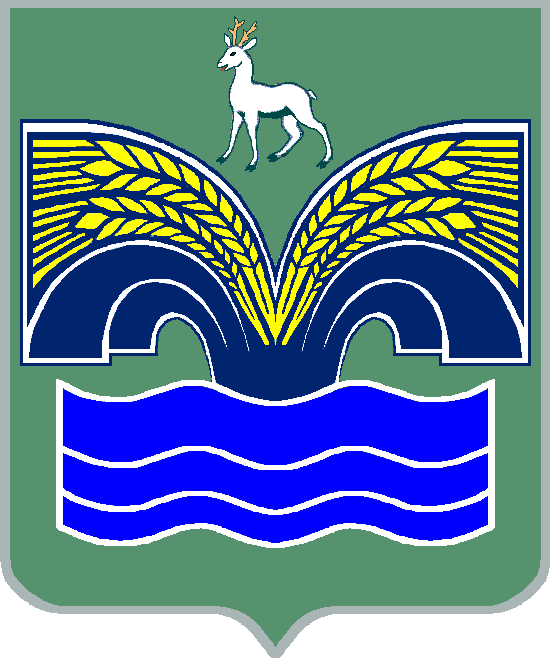 МУНИЦИПАЛЬНОГО РАЙОНА КРАСНОЯРСКИЙСАМАРСКОЙ ОБЛАСТИПОСТАНОВЛЕНИЕот  02.09.2021  № 260Об условиях приватизации муниципального имуществаВ целях реализации прогнозного плана (программы) приватизации муниципального имущества муниципального района Красноярский Самарской области на 2021 год, утвержденного решением Собрания представителей муниципального района Красноярский Самарской области от 25.11.2020 № 11-СП (с изменениями от 28.04.2021 № 18-СП, от 30.06.2021 № 33-СП, от 28.07.2021 № 43-СП), руководствуясь Федеральным законом от 21.12.2001 № 178-ФЗ «О приватизации государственного и муниципального имущества», пунктом 3 части 4 статьи 36 Федерального закона от 06.10.2003 № 131-ФЗ «Об общих принципах организации местного самоуправления в Российской Федерации», постановлением Правительства Российской Федерации от 27.08.2012 № 860 «Об организации и проведении продажи государственного или муниципального имущества в электронной форме», пунктом 5 статьи 44 Устава муниципального района Красноярский Самарской области, принятого решением Собрания представителей муниципального района Красноярский Самарской области от 14.05.2015 № 20-СП, Администрация муниципального района Красноярский Самарской области ПОСТАНОВЛЯЕТ:1. Осуществить приватизацию муниципального имущества:ГАЗ 28117К, идентификационный номер Х8928117К40СЕ9073, 2004 года выпуска, грузовой, марка/модель 28117К, № двигателя *405220*43194959*, кузов (кабина, прицеп) № 33023050036084, цвет кузова (кабины, прицепа) снежно-белый, паспорт транспортного средства 52 КУ 697738, дата выдачи паспорта 21.12.2004, г/н Р143ХН163 (далее–объект №1);ГАЗ-33023, идентификационный номер Х9633023072286038, 2007 года выпуска, грузовой, № двигателя *40522Р*73193589*, кузов (кабина, прицеп) № 33023070091080, цвет кузова (кабины, прицепа) белый, паспорт транспортного средства 52 МР 271267, дата выдачи паспорта 17.12.2007, г/н К211РХ163 (далее–объект №2) - путем продажи посредством публичного предложения в электронной форме.2. Установить начальную цену:объект №1 - в сумме 139 025 руб. 00 коп. (Сто тридцать девять тысяч двадцать пять руб. 00 коп.);объект №2 - в сумме 264 700 руб. 00 коп. (Двести шестьдесят четыре тысячи семьсот руб. 00 коп.).3. Определить минимальную цену предложения (цену отсечения) объекта, указанного в пункте 1, при продаже его посредством публичного предложения:объект № 1 - в сумме 69 512 руб. 50 коп. (Шестьдесят девять тысяч пятьсот двенадцать руб. 50 коп.);объект № 2 – в сумме 132 350 руб. 00 коп. (Сто тридцать две тысячи триста пятьдесят руб. 00 коп.).4. Определить «шаг понижения»:объект № 1 – в сумме 13 902 руб. 50 коп. (Тринадцать тысяч девятьсот два руб. 50 коп.);объект № 2 – в сумме 26 470 руб. 00 коп. (Двадцать шесть тысяч четыреста семьдесят руб.).5. Определить «шаг аукциона»:объект № 1- в сумме 6 951 руб. 25 коп. (Шесть тысяч девятьсот пятьдесят один руб. 25 коп.);объект №  2 – в сумме 13 235 руб. 00 коп. (Тринадцать тысяч двести тридцать пять руб. 00 коп.)6. Установить открытую форму подачи предложений о цене имущества.7. Установить форму платежа – безналичный расчет, без рассрочки.8. Продажу путем публичного предложения провести в 3-ем квартале 2021 года.9. Разместить настоящее постановление на официальном сайте Российской Федерации в сети «Интернет» для размещения информации о проведении торгов, определенном Правительством Российской Федерации (www.torgi.gov.ru), а также опубликовать настоящее постановление в газете «Красноярский вестник» и на официальном сайте администрации муниципального района Красноярский Самарской области в сети «Интернет».10. Направить настоящее постановление в Комитет по управлению муниципальной собственностью администрации муниципального района Красноярский Самарской области для осуществления продажи указанного в пункте 1 настоящего постановления имущества в установленном законодательством порядке.11. Контроль за выполнением настоящего постановления возложить на руководителя Комитета по управлению муниципальной собственностью администрации муниципального района Красноярский Самарской области Кузнецову Н.В.Глава района                                                                                   М.В.БелоусовГубина Е.В. 2-19-51